Plan de trabajo de la Comisión Edilicia de FOMENTO ARTESANALOctubre-Diciembre 2021 Concejo Municipal de San Pedro Tlaquepaque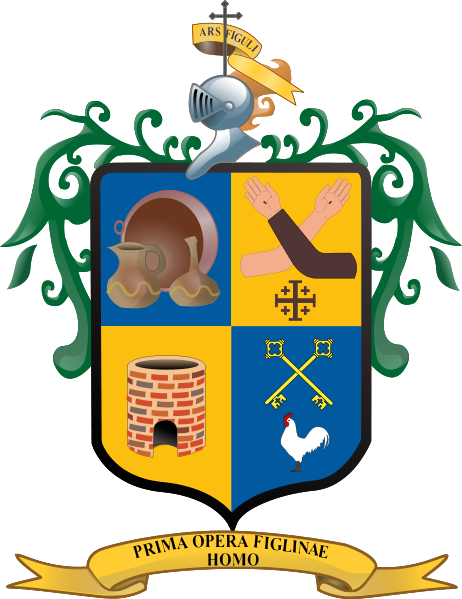 CONTENIDO:INTRODUCCIÓN …………………………………………………………….…..3INTEGRACIÓN DE LA COMISIÓN EDILICIA..………………………………..3MARCO JURÍDICO…………………………...……………………………..……33.1 ATRIBUCIONES DE LA COMISIÓN EDILICIA………………..…………..33.2 OBLIGACIONES DE LA PRESIDENCIA DE LA COMISIÓN EDILICIA....43.3 ATRIBUCIONES DE LAS Y LOS VOCALES DE LA COMISIÓN EDILICIA…5       4. PLAN DE TRABAJO DE LA COMISIÓN EDILICIA FOMENTO ARTESANAL	4.1 OBJETIVO GENERAL ………………………………………………………..6	4.2 OBJETIVOS ESPECÍFICOS …………………………………………………6	4.3 LÍNEAS DE ACCIÓN ………………………………………………………….6	4.4 METAS ………………………………………………………………………….7	4.5 CRONOGRAMA ……………………………………………………………….7INTRODUCCIÓN:             Las artesanías desde un punto de vista como una función potencial de nuestro Municipio de San Pedro Tlaquepaque y fundamental en el desarrollo económico, turístico nos obliga a seguir construyendo los acuerdos necesarios para seguir siendo uno de los Municipios más representativos con mano artesanal más importante de Jalisco.INTEGRACIÓN DE LA COMISIÓN EDILICIA:            Conforme a lo aprobado bajo el acuerdo número 009/2021 de la Sesión Ordinaria del Concejo Municipal de San Pedro Tlaquepaque, de fecha 05 de octubre del 2021, la comisión edilicia permanente de Fomento Artesanal se encuentra integrada de la siguiente manera:La cual quedo oficialmente instalada el día 14 de octubre del año en curso.MARCO JURÍDICO:	El presente Plan de Trabajo, será el eje rector que guíe las acciones y actividades que realizará la Comisión Edilicia de Fomento Artesanal del Concejo Municipal de San Pedro Tlaquepaque durante el periodo octubre-diciembre 2021, las cuales serán de manera enunciativa mas no limitativa, estas con apego a las obligaciones y facultades establecidas en el Reglamento del Gobierno y de la Administración Pública del Ayuntamiento Constitucional de San Pedro Tlaquepaque.Atribuciones de la Comisión Edilicia de FOMENTO ARTESANALARTÍCULO 114.- Compete a la Comisión de Fomento Artesanal:I. Velar por la aplicación y observancia de las disposiciones normativas en la materia;II. Proponer y dictaminar las Iniciativas que en la materia sean sometidas a consideración del Ayuntamiento;III. El estudio y promoción de programas o acciones tendientes al Fomento Artesanal en el Municipio;IV. Coadyuvar y promover la celebración de convenios y contratos con las distintas Autoridades y Organismos no gubernamentales competentes a efecto de promover las expresiones Artesanales de Tlaquepaque;V. Formar parte del Consejo que en la materia sean creados por el Ayuntamiento, así como velar por el cumplimiento de los Acuerdos y Programas que de ellos o de las Dependencias correspondientes emanen;VI. Impulsar el Premio Nacional de la Cerámica y proponer al Patronato del Organismo Público Descentralizado Premio Nacional de la Cerámica, Iniciativas para la planeación, organización y desarrollo del certamen.3.1 Obligaciones de la Presidencia de la Comisión Edilicia de Fomento Artesanal. Las obligaciones de la Presidencia de la Comisión Edilicia de Fomento Artesanal, de conformidad a lo establecido en el Artículo 87 del Reglamento del Gobierno y de la Administración Pública del Ayuntamiento Constitucional de San Pedro Tlaquepaque, son las siguientes: 	I. Dar a conocer por escrito a los demás miembros, los asuntos encomendados a la Comisión;II. Convocar por escrito, o medio electrónico oficial tratándose de Sesiones a Distancia; a quienes integran la Comisión cuando menos cada dos meses y las veces que se requieran para efectos del conocimiento, estudio, discusión y dictaminación, según el caso, de los asuntos que el Ayuntamiento, le turne a la comisión que preside.	III. Los Proyectos de Ordenamientos, Reglamento o de Dictámenes sobre los Asuntos Turnados a la Comisión que preside, deben ajustarse a lo dispuesto por los artículos del presente Reglamento;	IV. Garantizar la libre expresión de quienes integran la Comisión y tomar la votación en caso de opiniones divididas o en desacuerdos de los asuntos propios de la Comisión;	V. Expedir los citatorios a las y los miembros de la Comisión para la sesión correspondiente, siempre por escrito, con 48 horas de anticipación y obteniendo la firma de quien recibe la notificación. Con excepción cuando haya urgencia de la prestación de los Servicios Públicos. En relación a Sesiones a Distancia el citatorio será por medio electrónico oficial por lo menos 12 horas de anticipación, siempre y cuando se traten de temas urgentes. 	VI. Tener bajo su resguardo los documentos relacionados con los asuntos que se turnen para su estudio por la Comisión que preside y ser responsable de los mismos;3.2 Atribuciones de las Vocalías de la Comisión Edilicia de Fomento Artesanal. Las Regidurías vocales de la Comisión Edilicia de Fomento Artesanal, de acuerdo a lo señalado por el artículo 77 del Reglamento del Gobierno y de la Administración Pública del Ayuntamiento Constitucional de San Pedro Tlaquepaque, tendrán las siguientes atribuciones:I. Asistir puntualmente a la instalación y sesiones de las Comisiones;II. Participar con voz y voto en las sesiones de su Comisión;III. Acatar los acuerdos tomados al interior de la Comisión;IV. Conocer los documentos necesarios para los estudios materia de la Comisión;V. Participar del análisis y elaboración de los proyectos competentes a su Comisión;VI. Dictaminar sobre los asuntos que son materia de la Comisión, y en su caso emitir los pronunciamientos que juzgué convenientes; yVII. Las demás que les señalen el presente ordenamiento y demás disposiciones legales y reglamentarias aplicables.PLAN DE TRABAJO DE LA COMISIÓN EDILICIA DE FOMENTO ARTESANAL4.1 Objetivo General:             Contribuir al rescate, preservación, fomento, promoción, mejora e impulso cultural y económico de la actividad Artesanal en el Municipio de San Pedro Tlaquepaque, en apego a las facultades y obligaciones que la normatividad nos confiere.4.2 Objetivos Específicos: Revisar y analizar el marco normativo Municipal, en materia de Fomento Artesanal, para promover las reformas necesarias con la finalidad de fortalecer la Artesanía de los habitantes del Municipio de San Pedro Tlaquepaque.Participar como convocante o en su caso coadyuvante en el estudio, análisis y dictaminación de los turnos a comisión derivados por el Pleno del Concejo Municipal4.3 Líneas De Acción:4.4 Metas.4.5 Cronograma.A T E N T A M E N T ECOMISIÓN EDILICIA DE FOMENTO ARTESANALNoviembre 2021__________________________________Concejal Horacio Meléndez RiveraPresidente de la Comisión__________________________________Concejal Erika Alejandra Galindo HernándezVocal de la Comisión_____________________________________Concejal Alejandra Guadalupe Rodríguez InfanteVocal de la Comisión____________________________________Concejal Vicente García MagañaVocal de la ComisiónEsta hoja forma parte integral del Plan de trabajo de la Comisión Edilicia de Fomento Artesanal, para el periodo octubre-diciembre 2021.CARGONOMBREPRESIDENTEConcejal Horacio Meléndez RiveraVOCALConcejal Vicente García MagañaVOCALConcejal Alejandra Guadalupe Rodríguez InfanteVOCALConcejal Erika Alejandra Galindo HernándezObjetivo especificoLínea de Acción4.3.1 Revisar y analizar el marco normativo Municipal, en materia de Fomento Artesanal, para promover las reformas necesarias con la finalidad de fortalecer el sector artesanal de San Pedro Tlaquepaque.1. Revisar y analizar la reglamentación municipal en la materia.2. Presentar iniciativa al Pleno del Ayuntamiento de las modificaciones.3. Dictaminar en Comisión Edilicia la Iniciativa.4. Presentar el proyecto de dictamen al Concejo Municipal.4.3.2 Participar como convocante o en su caso coadyuvante en el estudio, análisis y dictaminación de los turnos a comisión derivados por el Pleno del Concejo MunicipalRevisar, estudiar y analizar la iniciativa a dictaminar.Presentar y argumentar a la Comisión Edilicia las observaciones y sugerencia para enriquecer el proyecto a dictaminar.Objetivo especificoMetas.4.3.1 Revisar y analizar el marco normativo Municipal, en materia de Fomento Artesanal, para promover las reformas necesarias con la finalidad de fortalecer la Artesanía de los habitantes del Municipio de San Pedro Tlaquepaque.Contar con reglamentos en materia Artesanal actualizados y homologados, para fortalecer el sector artesanal de nuestro Municipio. 4.3.2 Participar como convocante o en su caso coadyuvante en el estudio, análisis y dictaminación de los turnos a comisión derivados por el Pleno del Concejo MunicipalParticipar y colaborar de manera activa, con aportaciones y sugerencias en los trabajos de las Comisiones Edilicias.Objetivo especificoLínea de AcciónCronograma4.4.1 Revisar y analizar el marco normativo Municipal, en materia de Fomento Artesanal, para promover las reformas necesarias con la finalidad de fortalecer la Artesanía de los habitantes del Municipio de San Pedro Tlaquepaque.1. Revisar y analizar la reglamentación municipal en la materia.2. Presentar iniciativa al Pleno del Ayuntamiento de las modificaciones.3. Dictaminar en Comisión Edilicia la Iniciativa.4. Presentar el proyecto de dictamen al Concejo Municipal.Cada vez que sea necesario4.4.2 Participar como convocante o en su caso coadyuvante en el estudio, análisis y dictaminación de los turnos a comisión derivados por el Pleno del Concejo MunicipalRevisar, estudiar y analizar la iniciativa a dictaminar.Presentar y argumentar a la Comisión Edilicia las observaciones y sugerencia para enriquecer el proyecto a dictaminar.Cada vez que sea necesario.